CIRCULAR EXTERNA - 22 de noviembre del 2018Dirigida a: Empresas Financieras no BancariasOrganizaciones Cooperativas de Ahorro y CréditoAsunto:	Aclaración sobre capacitación: “Reglamento para la inscripción y desinscripción ante la SUGEF de los sujetos obligados que realizan alguna o algunas de las actividades descritas en los artículos 15 y 15 bis de la Ley sobre estupefacientes, sustancias psicotrópicas, drogas de uso no autorizado, actividades conexas, legitimación de capitales y financiamiento al terrorismo, Ley 7786” Acuerdo SUGEF 11-18 y Sistema de Inscripción de Personas obligadas (IPO)El Superintendente General de Entidades Financieras,Considerando que:En Circular Externa SGF-3562-2018 del 19 de noviembre del 2018, la SUGEF invita a las entidades financieras supervisadas a la capacitación sobre el “Reglamento para la inscripción y desinscripción ante la SUGEF de los sujetos obligados que realizan alguna o algunas de las actividades descritas en los artículos 15 y 15 bis de la Ley sobre estupefacientes, sustancias psicotrópicas, drogas de uso no autorizado, actividades conexas, legitimación de capitales y financiamiento al terrorismo, Ley 7786”, Acuerdo SUGEF 11-18 y Sistema de Inscripción de Personas obligadas (IPO).En el Anexo 1 de la Circular Externa SGF-3562-2018 del 19 de noviembre del 2018, se estableció la distribución de las entidades financieras supervisadas para la participación en la capacitación del Acuerdo SUGEF 11-18 y Sistema de Inscripción de Personas obligadas (IPO).Se dispone:Corregir las fechas para realizar la capacitación de los grupos 3 y 4, de la siguiente forma:ANEXO 1Distribución de los intermediarios financieros para la capacitaciónSegún lo dispuesto en la Circular Externa SGF-3562-2018, se debe confirmar a la SUGEF el nombre de los 2 participantes por entidad, a más tardar el miércoles 28 de noviembre de 2018.Atentamente,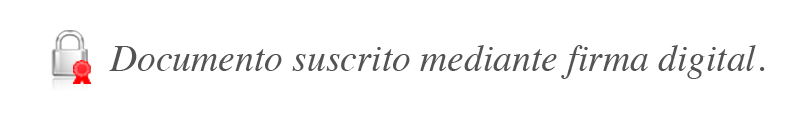 Bernardo Alfaro A.
SuperintendenteBAA/RCA/CSQ/AICAGRUPOFECHAHORARIOENTIDAD3Jueves 6 Diciembre 20189:00 a.m.a 1:00 p.m.Coocique R.L.3Jueves 6 Diciembre 20189:00 a.m.a 1:00 p.m.Coopealianza R.L.3Jueves 6 Diciembre 20189:00 a.m.a 1:00 p.m.Coopavegra R.L.3Jueves 6 Diciembre 20189:00 a.m.a 1:00 p.m.Coopeamistad R.L.3Jueves 6 Diciembre 20189:00 a.m.a 1:00 p.m.Coopeande N° 1 R.L.3Jueves 6 Diciembre 20189:00 a.m.a 1:00 p.m.Coopeaya R.L.3Jueves 6 Diciembre 20189:00 a.m.a 1:00 p.m.Coopebanpo R.L.3Jueves 6 Diciembre 20189:00 a.m.a 1:00 p.m.Coopecaja R.L.3Jueves 6 Diciembre 20189:00 a.m.a 1:00 p.m.Coopecar R.L.3Jueves 6 Diciembre 20189:00 a.m.a 1:00 p.m.Coopeco R.L.3Jueves 6 Diciembre 20189:00 a.m.a 1:00 p.m.Coopefyl R.L.3Jueves 6 Diciembre 20189:00 a.m.a 1:00 p.m.Coopejudicial R.L.3Jueves 6 Diciembre 20189:00 a.m.a 1:00 p.m.Coopegrecia R.L.3Jueves 6 Diciembre 20189:00 a.m.a 1:00 p.m.Coopelecheros R.L.GRUPOFECHAHORARIOENTIDAD4Viernes 7 Diciembre 20189:00 a.m.a 1:00 p.m.Coopemep R.L.4Viernes 7 Diciembre 20189:00 a.m.a 1:00 p.m.Coopenae R.L.4Viernes 7 Diciembre 20189:00 a.m.a 1:00 p.m.Coopesanmarcos R.L.4Viernes 7 Diciembre 20189:00 a.m.a 1:00 p.m.Coopesanramón R.L.4Viernes 7 Diciembre 20189:00 a.m.a 1:00 p.m.Coopeservidores R.L.4Viernes 7 Diciembre 20189:00 a.m.a 1:00 p.m.Coopeuna R.L.4Viernes 7 Diciembre 20189:00 a.m.a 1:00 p.m.Credecoop R.L.4Viernes 7 Diciembre 20189:00 a.m.a 1:00 p.m.Servicoop R.L.4Viernes 7 Diciembre 20189:00 a.m.a 1:00 p.m.Coopemédicos R.L.4Viernes 7 Diciembre 20189:00 a.m.a 1:00 p.m.Coopesparta R.L.4Viernes 7 Diciembre 20189:00 a.m.a 1:00 p.m.Financiera Cafsa S.A. 4Viernes 7 Diciembre 20189:00 a.m.a 1:00 p.m.Financiera Comeca S.A. 4Viernes 7 Diciembre 20189:00 a.m.a 1:00 p.m.Financiera Desyfin S.A. 4Viernes 7 Diciembre 20189:00 a.m.a 1:00 p.m.Financiera Credilat S.A. 4Viernes 7 Diciembre 20189:00 a.m.a 1:00 p.m.Financiera G&T Continental Costa Rica, S.A. 